I Съезд травматологов-ортопедов Центрального федерального округа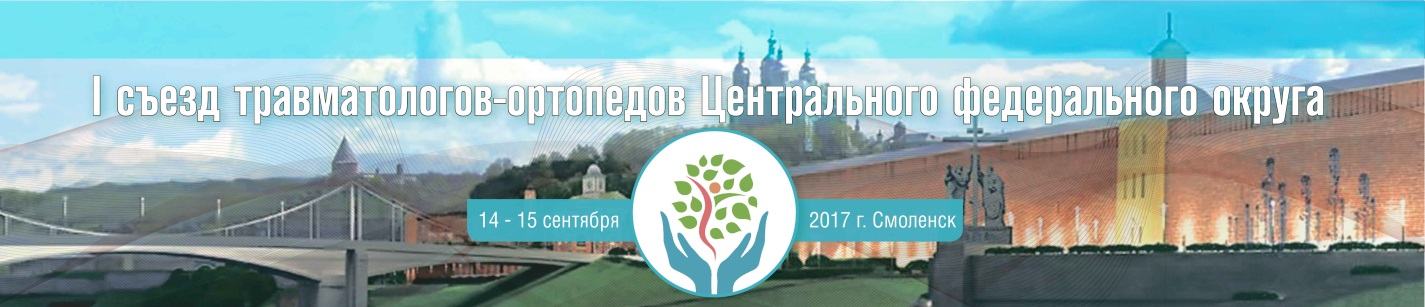 14-15 сентября 2017 года в Смоленске в гостинично-оздоровительном комплексе «АРЕНА» при Смоленской государственной академии физической культуры, спорта и туризма пройдет первый  Съезд травматологов-ортопедов Центрального федерального округа. Который соберет более 300 специалистов из России, Украины, Казахстана, Узбекистана и Белоруссии, а так-же представителей государственных органов управления здравоохранения, фармацевтических компаний, чтобы обсудить современные методы профилактики и лечения травматологических заболеваний, современные медицинские технологии. Организаторами первого съезда травматологов-ортопедов Центрального федерального округа  выступают: Федеральное государственное бюджетное учреждение «Федеральный центр травматологии, ортопедии и эндопротезирования» Минздрава России; Федеральное государственное бюджетное учреждение «Центральный научно-исследовательский институт травматологии и ортопедии им. Н.Н. Приорова»; Министерство здравоохранения Российской Федерации;Ассоциация травматологов-ортопедов России.Целью съезда является объединение врачей и специалистов в области травматологии и ортопедии для обсуждения актуальных вопросов в сфере здравоохранения, обмена опытом и  знаниями,  для улучшения качества медицинской помощи больным людям с патологиями опорно-двигательной системы.Основными вопросами обсуждения станут: реабилитация больных после хирургических вмешательств, требующих унифицированных подходов использования соответствующих протоколов ведения пациентов;  экспертная оценка контроля качества оказываемой медицинской помощи с активным участием главных внештатных специалистов-травматологов-ортопедов регионов, повышение профессионального уровня подготовки кадров и дальнейшей аккредитации специалистов при участии учреждений высшего профессионального образования и Ассоциации травматологов-ортопедов России.Тематики докладов  включают в себя: Организационные вопросы травматологии и ортопедии;Современные подходы к диагностике и лечению множественной и сочетанной травмы; Инновационные методы лечения повреждений костей; Диагностика и лечение дегенеративно-дистрофических заболеваний и последствий травм; Эндопротезирование суставов; Артроскопия; Проблема остеопороза в травматологии и ортопедии; Ошибки и осложнения в травматологии и ортопедии;Детская травматология и ортопедия.Председателем  оргкомитета  является  директор ФГБУ «ЦИТО им. Н.Н. Приорова», главный внештатный специалист травматолог-ортопед Минздрава России, Президент ассоциации травматологов-ортопедов России, академик РАН -  Сергей Павлович Миронов.В рамках Съезда пройдут пленарные заседания, мастер-классы, научно-практические секции по направлениям. Помимо деловой программы гости смогут посетить  выставку специализированных товаров и услуг, в которой примут участие ведущие международные и российские компании.  Первый  Съезд травматологов-ортопедов Центрального федерального округа планирует прохождение аккредитации в системе НМО. По прохождению аккредитации каждому участнику Съезда будут выдаваться сертификат с зачетными единицами.Всем желающим посетить первый  Съезд травматологов-ортопедов Центрального федерального округа необходимо зарегистрироваться на официальном сайте: www.atorcenter.ru/+7(499)705-79-25 